Załącznik Nr 2 do Regulaminu świadczeń dla studentów i doktorantów Politechniki Koszalińskiej(wprowadzonego Zarządzeniem Nr 41/2019 Rektora PK z dnia 16.09.2019 r.)Nazwisko i imię studenta ……………………………………………Nr albumu ……………………………………………………..OŚWIADCZENIE STUDENTA O NIEPROWADZENIU WSPÓLNEGO GOSPODARSTWA DOMOWEGO 
Z ŻADNYM Z RODZICÓW, OPIEKUNÓW PRAWNYCH LUB FAKTYCZNYCHUprzedzona/y o odpowiedzialności karnej za przestępstwo określone w art. 286 kodeksu karnego (t. j. Dz. U. z 2018 r. poz. 1600, z późn. zm.) - „Kto, w celu osiągnięcia korzyści majątkowej, doprowadza inną osobę do niekorzystnego rozporządzenia własnym lub cudzym mieniem za pomocą wprowadzenia jej w błąd albo wyzyskania błędu lub niezdolności 
do należytego pojmowania przedsiębranego działania, podlega karze pozbawienia wolności 
od 6 miesięcy do lat 8” – oraz o odpowiedzialności dyscyplinarnej z art. 307 ustawy Prawo 
o szkolnictwie wyższym i nauce z dnia 20 lipca 2018 r. (Dz. U. z 2018 r. poz. 1668, z późn. zm.), oświadczam, że nie prowadzę wspólnego gospodarstwa domowego z żadnym z rodziców oraz spełniam jeden z następujących warunków:ukończyłam/em 26. rok życia; pozostaję z związku małżeńskim;mam na utrzymaniu dzieci, o których mowa w art. 88 ust. 1 pkt 1 lit. d ustawy Prawo 
o szkolnictwie wyższym i nauce z dnia 20 lipca 2018 r.;     osiągnęłam/osiągnąłem pełnoletność, przebywając w pieczy zastępczej;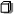 posiadam stałe źródło dochodów i jego przeciętny miesięczny dochód w poprzednim roku podatkowym oraz w roku bieżącym w miesiącach poprzedzających miesiąc złożenia niniejszego oświadczenia, jest wyższy lub równy 1,15 sumy kwoty określonych w art. 5 ust. 1 i art. 6 ust. 2 pkt 3 ustawy z dnia 28 listopada 2003 r. o świadczeniach rodzinnych.        .............................................................                    (podpis studenta składającego oświadczenie)Oświadczam, że jestem świadoma/y odpowiedzialności karnej za złożenie fałszywego oświadczenia.Koszalin, dnia ................................                                          .............................................................. 								                  (podpis studenta składającego oświadczenie)